Администрация Таштагольского района муниципального районаМуниципальное казенное образовательноеучреждение для детей-сирот и   детей, оставшихся без попечения родителей,дошкольного возраста «Детский дом №1 «Родник»(МКОУ «Детский дом №1 «Родник»)Распорядительный акт  Для предотвращения незаконного распространения персональных данных детей, зачисленных  в образовательное учреждение:На информационных стендах и на официальных сайтах размещать выписку из приказа о зачислении воспитанника в МКОУ Детский дом №1 «Родник».В выписке из приказа указывать начальную букву фамилии и год рождения воспитанника, основание о помещении ребенка в МКОУ.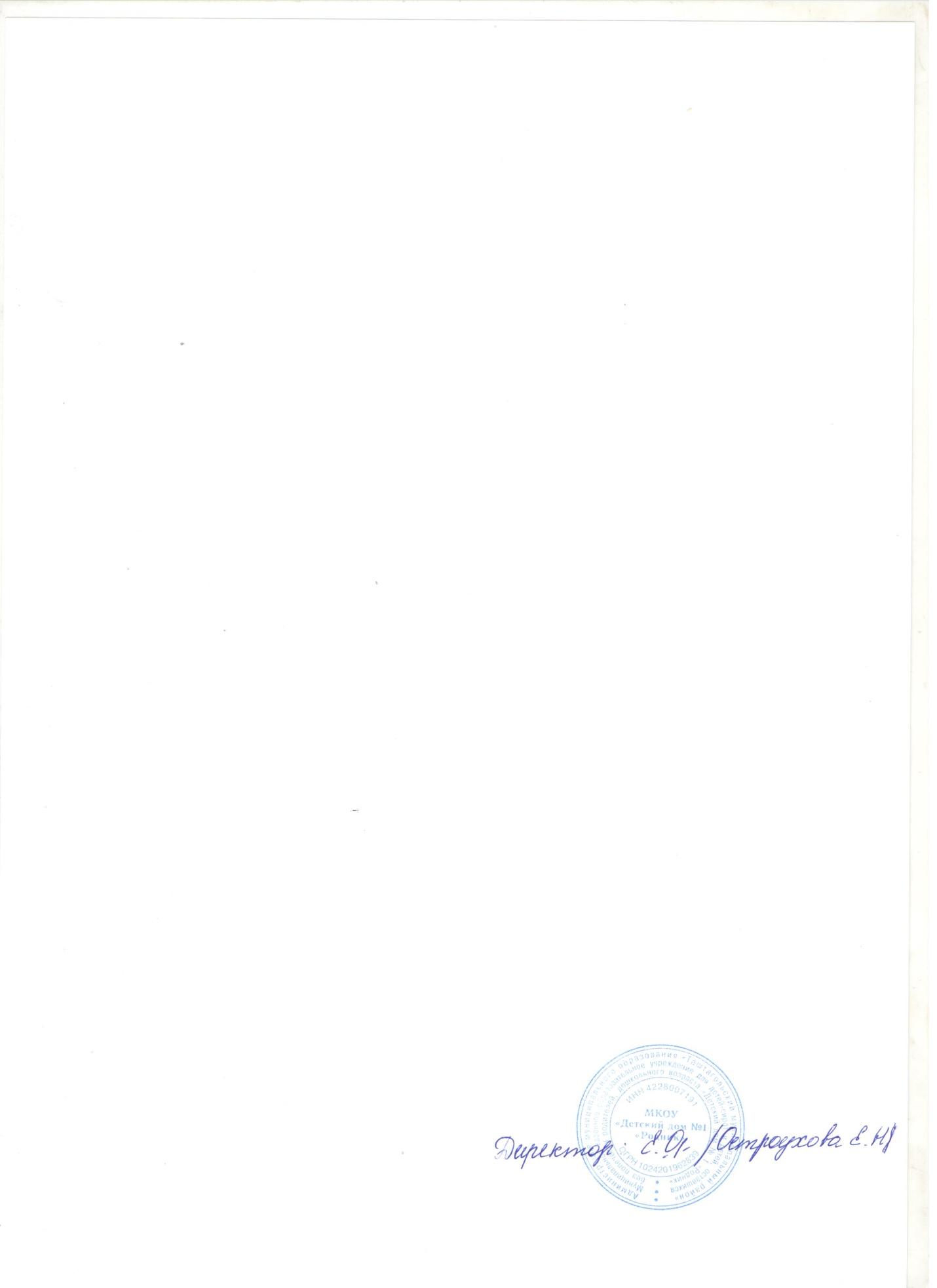 п.п №  Номер приказа   основание1.№ 103от 16.11.2020Воспитанник Т. 20 г.р    Постановление Главы  Таштагольского муниципального  района  №  1350- п   от 18.11.20202.№ 105от 20.11.2020Воспитанник Ш. 2016 г.р  Приказ МКУ УО Администрации Таштагольского района  №  134.2  от  20.11.20203№ 106от 20.11.2020Воспитанник П. 2019 г.р  Приказ МКУ УО Администрации Таштагольского района  №  134.1  от  20.11.2020